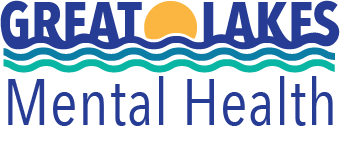 Job ApplicationGreat Lakes Mental Health is an equal opportunity employer. This application will not be used for limiting or excluding any applicant from consideration for employment on a basis prohibited by local, state or federal law. Should an applicant require reasonable accommodation in the application process, they should contact the clinic director (erinhc@micap.net). If you become employed by the clinic, the relationship between you and Great Lakes Mental Health will be considered “employment at will.” This means that your employment can be terminated at any time for any reason, with or without reason, with or without cause, with or without notice by you or by Great Lakes Mental Health.Please complete all sections belowDate of application: ____________________________________________________________________Name: _______________________________________________________________________________Address: _____________________________________________________________________________City, State and Zip: _____________________________________________________________________Telephone number: ____________________________________________________________________Email address: _________________________________________________________________________Are you seeking a full-time position or a part- time position? ___________________________________	If part-time, how many hours per week would you ideally work? __________________________On what days are you available to work? ___________________________________________________What hours are you available for work? ____________________________________________________Would you be willing to work on evenings or weekends if needed? ______________________________What is your desired start date if hired? ____________________________________________________What is your desired salary range? ________________________________________________________Are you a U.S. Citizen or approved to work in the U.S.? ________________________________________ If hired, you will be required to furnish documentation of your ability to work in the US. Clinical Orientation and SkillsBriefly describe your theoretical orientation toward clinical work. _______________________________________________________________________________________________________________________________________________________________________________________________________________________________________________________________What therapeutic techniques or types of therapy do you most frequently use with clients?_______________________________________________________________________________________________________________________________________________________________________________________________________________________________________________________________What clinical populations do you most enjoy working with and why?_______________________________________________________________________________________________________________________________________________________________________________________________________________________________________________________________What do you see as your areas of clinical strength? _______________________________________________________________________________________________________________________________________________________________________________________________________________________________________________________________What areas would you like to improve with regard to your clinical work? _______________________________________________________________________________________________________________________________________________________________________________________________________________________________________________________________Briefly describe how you address issues related to diversity in your clinical work. _______________________________________________________________________________________________________________________________________________________________________________________________________________________________________________________________Do you have any experience with suicidal clients or risk management (suicidal thoughts/actions, homicidal thoughts/actions, non-suicidal self-injury, etc.)? If so, please describe briefly.  What is your comfort level with these situations? _______________________________________________________________________________________________________________________________________________________________________________________________________________________________________________________________Are you currently able to supervise other clinicians? Do you have interest in doing so?_______________________________________________________________________________________________________________________________________________________________________________________________________________________________________________________________Do you require supervision? Please describe requirements for supervision (degree of supervisor, hours per week/month, etc.)._______________________________________________________________________________________________________________________________________________________________________________________________________________________________________________________________What is your comfort level with electronic medical records and telehealth? _______________________________________________________________________________________________________________________________________________________________________________________________________________________________________________________________Do you have any other clinical, administrative or other skills (e.g., fluency in another language) that you would like us to know about in considering your application? _______________________________________________________________________________________________________________________________________________________________________________________________________________________________________________________________Education History You may leave this blank if information is included on resume or vita.Degree Earned: ________________________________________________________________________Area of study or major: __________________________________________________________________University: ____________________________________________________________________________GPA: ________________________________________________________________________________Year degree completed or anticipated: _____________________________________________________Degree Earned: ________________________________________________________________________Area of study or major: __________________________________________________________________University: ____________________________________________________________________________GPA: ________________________________________________________________________________Year degree completed or anticipated: _____________________________________________________Degree Earned: ________________________________________________________________________Area of study or major: __________________________________________________________________University: ____________________________________________________________________________GPA: ________________________________________________________________________________Year degree completed or anticipated: _____________________________________________________Employment HistoryYou may leave this section blank if information is included on resume or vita. Please include any unpaid clinical placements.Employer name: _______________________________________________________________________Job title: _____________________________________________________________________________Supervisor name: ______________________________________________________________________Employer address: _____________________________________________________________________Employer telephone: ___________________________________________________________________Dates employed: _______________________________________________________________________Description of duties: ____________________________________________________________________________________________________________________________________________________________________________________________________________________________________________________________________________________________________________________________________________________Reason for leaving: __________________________________________________________________________________________________________________________________________________________________________ReferencesPlease provide the names and contact information for three references who are familiar with your work. At least one reference must be a former clinical supervisor. Reference 1Reference name: _______________________________________________________________________Reference email: _______________________________________________________________________Reference telephone: ___________________________________________________________________How do you know this reference? ___________________________________________________________________________________________________________________________________________________________________________________________________________________________________Reference 2Reference name: _______________________________________________________________________Reference email: _______________________________________________________________________Reference telephone: ___________________________________________________________________How do you know this reference? ___________________________________________________________________________________________________________________________________________________________________________________________________________________________________ Reference 3Reference name: _______________________________________________________________________Reference email: _______________________________________________________________________Reference telephone: ___________________________________________________________________How do you know this reference? ___________________________________________________________________________________________________________________________________________________________________________________________________________________________________